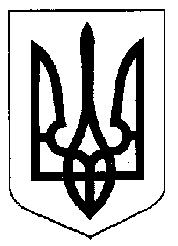 ВІДДІЛ ПРАВОВОГО ЗАБЕЗПЕЧЕННЯВИКОНКОМУ ДРОГОБИЦЬКОЇ МІСЬКОЇ РАДИпл. Ринок, . Дрогобич, Львівська обл., Україна, 82100, тел. 2-25-69, факс (03244) 3-96-71, 2-13-03E-mail: rada@drb.lviv.ua, WEB: http://www.drohobych-rada.gov.ua________ № ___ЗВІТ відділу правового забезпеченняЗавершився 2019 рік, який видався ще більш насиченим і навантаженим ніж попередні роки. Цей рік був насичений напруженою роботою відділу правового забезпечення та приніс нам багато позитивних результатів у сфері правового забезпечення діяльності виконавчого комітету Дрогобицької міської ради. Цього року ми як відбивали нападки різних осіб, незадоволених позитивними змінами в роботі виконавчих органів Дрогобицької міської ради та зацікавлених в дестабілізації ситуації в місті, так і розвивали нашу претензійно-позовну роботу.Розділ IЯк і в попередні роки, особлива увага приділялась злісним неплатникам орендної плати за користування землю. В межах реалізації поставлених завдань відділом правового забезпечення було проведено ряд заходів, починаючи від внесення відповідних змін в регуляторні акти Дрогобицької міської ради та завершуючи подачею позовів, частина яких вже задоволена судами.1.1. Так, відповідно до новітньої судової практики, яка склалася наприкінці 2018 року, відділом правового забезпечення 11.04.2019 було ініційовано внесення змін до «Порядку визначення та відшкодування Дрогобицькій міській раді збитків, заподіяних в наслідок невикористання земельних ділянок, самовільного зайняття земельних ділянок з порушенням законодавства про плату за землю» затвердженого рішенням сесії ДМР № 603 від 26.04.2012, зокрема, на дану комісію покладено вирішення питань щодо відшкодування шкоди згідно з статтями 1212-1214 ЦК України. Ці зміни надали нам можливість встановити належну правову позицію щодо повернути безпідставно набутого майна у вигляді збереженої орендної плати без достатньої правової підстави.1.2. Для повернення недоотриманих коштів і наповнення бюджету міста було проведено значний обсяг роботи, зокрема, було здійснено обміри земельних ділянок, що використовуються ПрАТ «Львівобленерго», проведено засідання комісій з вирішення земельних спорів та по відшкодуванню збитків власникам землі та землекористувачам, підготовлені комісіями матеріали розглянуто на засіданні виконкому Дрогобицької міської ради, складено проекти договорів про добровільне повернення кошти та скеровано відповідні пропозиції ПрАТ «Львівобленерго». Як результат проведеної роботи, 03 липня 2019 року між Дрогобицькою міською радою і ПрАТ «Львівобленерго» було укладено три договори про добровільне повернення Дрогобицькій міській раді безпідставно збережених коштів, які підлягають поверненню власнику землі:за користування земельною ділянкою площею 3199 кв.м. на пров. Тепличний в м. Дрогобичі;за користування земельною ділянкою площею 1456 кв.м. на вул. 22Січня в м. Дрогобичі;за користування земельною ділянкою площею 14385 кв.м. на вул. Нафтовиків в м. Дрогобичі.Загальна сума сплачених ПрАТ «Львівобленерго» коштів становить 283 922,29 грн.Укладення даних договорів та згода на добровільне повернення коштів у виді неоплаченої орендної плати за користування земельними ділянками свідчить про ґрунтовну правову позицію Дрогобицької міської ради в питанні відшкодування шкоди завданої громаді міста.Внаслідок проведених дій, ПрАТ «Львівобленерго» виявило бажання укласти договора оренди щодо всіх земельних ділянок, які товариство використовує в м. Дрогобич. Так, рішенням сесії ДМР від 22.10.2019 року № 2000 ПрАТ «Львівобленерго» було вже надано дозвіл на розроблення проектів землеустрою щодо відведення земельних ділянок для розміщення, будівництва, експлуатації та обслуговування будівель і споруд об’єктів передачі електричної та теплової енергії щодо земельних ділянок під об’єктами нерухомого майна ПрАТ «Львівобленерго» (всього 82 об’єкта), що є підставою для подальшого укладення договорів оренди і джерелом постійного наповнення бюджету міста.1.3. Керуючись новітньою судовою практикою, комісією по земельних спорах, при активній юридичній підтримці відділу правового забезпечення, складено пакет документів про спричинення збитків у вигляді недоотриманої орендної плати. Матеріали по даним порушникам було підготовлено для подачі в суд:ОК «Газовик» земельна ділянка на вул. Самбірській площею. 48485 кв.м.;ОК «Жигулі» - земельна ділянка на вул. Солоний Ставок;ОК «Милосердя», вул. Є. Коновальця, земельна ділянка площею 22703 кв.м.1.4. Господарський суд Львівської області рішенням від 15.05.2019 року задоволив позовні вимоги ДМР та припинив право ПАТ «ДЗАК» на постійне користування земельною ділянкою на вул. Грушевського, 9 в м. Дрогобичі площею 1,3287 га., визнав недійсним договір суперфіцію, укладеного між ПАТ «ДЗАК» та Соломчаком Я.С. На даний момент в результаті поданої відповідачем апеляційної скарги в Західному апеляційному господарському суді перебуває на розгляді справа за позовом ДМР до ПАТ «ДЗАК» та Соломчака Я.П. про припинення права ДЗАК користування земельною ділянкою на вул. Грушевського, 9 та визнання недійсним договору суперфіцію між ДЗАК і Соломчаком. 1.5. Відділом було подано позов до ВАТ «Дрогобицька фарба» про стягнення збитків у вигляді несплаченої орендної плати за користування земельною ділянкою загальною площею 58577 кв.м. на вул. Гайдамацька, 28 в м. Дрогобичі за період з 01.06.2016 року по 28.05.2019 року без достатньої правової підстави за рахунок власника цієї землі. Рішенням Господарського суду Львівської області від 18.11.2019 року задоволено позовні вимоги Дрогобицької міської ради та прийнято рішення про стягнення з ВАТ «Дрогобицька фарба» в користь ДМР 1992534 грн. суму збитків у вигляді не отриманої орендної плати за користування земельною ділянкою.1.6. Закінчилась тривала судова справа за позовом Дрогобицької міської ради до ГО «Мрія» про стягнення збитків за не сплату орендної плати за користування земельною ділянкою площею . на вул. Коновальця в м. Дрогобичі в розмірі 801899,08 грн. Позовні вимоги ДМР було задоволено. Ухвалою Господарського суду Львівської області від 31.01.2019р. було затверджено мирову угод між ГО «Мрія» і Дрогобицькою міською радою, згідно якої погоджено розстрочення оплати збитків та судового збору. ГО «Мрія» зобов’язалась поетапно повернути 801899,08 грн. Дрогобицькій міській раді за користування земельною ділянкою на вул. Коновальця в м. Дрогобичі до 30.11.2023.1.7. У Шевченківський відділ ДВС м. Полтава ГТУЮ у Полтавській області направлено наказ Господарського суду Полтавської області про стягнення з СТОВ «Ф-Матіс» в користь Дрогобицької міської ради 2 434 872,86 грн. за користування товариством земельною ділянкою на вул. Гайдамацька, 2 в м. Дрогобичі.1.8. До Господарського суду Львівської області від імені Дрогобицької міської ради подано позовну заяву до ОК «Гаражний автолюбитель» про утримання з кооперативу в користь Дрогобицької міської ради 829465,44грн. грн. безпідставно збережених коштів відповідачем у виді неоплаченої орендної плати за користування земельними ділянками площею 11139 кв.м. та площею 12397 кв.м. на вул. Коновальця в м. Дрогобичі за період з 01.06.2016 року по 31.05.2019 року без достатньої правової підстави за рахунок власника цієї землі. Справа перебуває на розгляді суду.1.9. Нажаль, не всі рішення судів виносяться на користь Дрогобицької міської ради. Так, Дрогобицька міська рада звернулась у Господарський суд Львівської області з позовною заявою до ПАТ «Дрогобицький машинобудівний завод» з прохання припинити право товариства на користування земельною ділянкою, зобов’язати товариство повернути Дрогобицькій міській раді земельну ділянку площею  на вул. Бориславській, 51/1 в м. Дрогобичі та скасувати державний акт на право користування цією земельною ділянкою. Господарський суд Львівської області рішенням від 23.10.2018 року в задоволенні позовних вимог Дрогобицькій міській раді відмовив. Вже цього року апеляційна інстанція залишила без змін рішення суду першої інстанції, Верховний суд також відмовив в задоволенні касаційної скарги.	Однією з підстав у мотивувальній частині зазначено, що припинення землекористування всією земельною ділянкою площею  може порушити право користування окремими її частинами інших власників нерухомого майна, що там розташоване, тому, на сьогодні ведуться перемовини щодо вилучення земельних ділянок на вул. Бориславській, 51/1 в м. Дрогобичі для їх передачі в оренду користувачам – іншим власникам окремих об’єктів нерухомого майна.Розділ IIНадалі залишається актуальним питання повернення ДМР коштів за надані медичні послуги мешканцям інших адмістративно-територіальних одиниць у закладах охорони здоров’я Дрогобицької міської ради, а саме, комунальних некомерційних підприємствах охорони здоров'я міст Дрогобича та Стебника.	2.1. Тільки за 9 місяців 2019 року Трускавецька міська рада «заборгувала» Дрогобицькій міській раді, за пролікованих хворих мешканців м. Трускавець у стаціонарних відділеннях закладів охорони здоров'я Дрогобицької міської ради, суму в розмірі 2 327 516,00 гривень. Відділом правового забезпечення було підготовлено і подано позов до Трускавецької міської ради про визнання протиправною бездіяльність Трускавецької міської ради щодо передачі коштів на здійснення видатків між місцевими бюджетами м. Трускавця та м. Дрогобича у вигляді міжбюджетних трансфертів та зобов’язання Трускавецьку міську раду розглянути на сесії питання про передачу з бюджету м. Трускавець у бюджет м. Дрогобича у вигляді міжбюджетних трансфертів коштів за пролікованих пацієнтів мешканців м. Трускавця.	2.2. Також, за 9 місяців 2019 року Бориславська міська рада «заборгувала» Дрогобицькій міській раді за пролікованих хворих мешканців м. Борислава у стаціонарних відділеннях закладів охорони здоров'я Дрогобицької міської ради, суму в розмірі 2 738 712,00 гривень. Тому, Відділом правового забезпечення було підготовлено і подано позов до Бориславської міської ради про визнання протиправною бездіяльність Бориславської міської ради щодо передачі коштів на здійснення видатків між місцевими бюджетами м. Борислава та м. Дрогобича у вигляді міжбюджетних трансфертів та про зобов’язання Бориславську міську раду розглянути на сесії питання про передачу з бюджету м. Борислав у бюджет м. Дрогобича у вигляді міжбюджетних трансфертів коштів за пролікованих пацієнтів мешканців м. Борислав.Розділ ІІІ	Не може лишитись поза увагою ще одне надзвичайно важливе для громади міста питання, а саме, реалізації проекту з будівництва заводу з переробки твердих побутових відходів на території міста Дрогобич, реалізація якого раз і назавжди вирішить питання утилізації сміття в цілому регіоні3.1. Відділом правового забезпечення було підготовлено та подано на розгляд сесії 15.03.2019 проект рішення «Про затвердження рішення виконавчого комітету від 16 серпня 2018 року № 200 та тексту Договору про спільну діяльність з метою реалізації проекту з будівництва заводу по переробці ТПВ на території міста Дрогобич» від № 1671. На підставі даного рішення між Дрогобицькою міською радою та ТОВ «Еко Стандарт 10» і ТОВ «Еко Вейст Рісайклінг – Дрогобич» було укладеного Договір «про спільну діяльність з метою реалізації проекту з будівництва заводу по переробці ТПВ на території міста Дрогобич» № 137 від 15.03.2019р. Розробкою цього договору займались працівники відділу. Даний договір має стратегічне значення для регіону, оскільки його метою є реалізації проекту з будівництва заводу з переробки твердих побутових відходів на території міста Дрогобича.3.2. Відділом правового забезпечення було підготовлено на розгляд сесії проект рішення «Про створення комунального підприємства «Служба муніципального управління» Дрогобицької міської ради та надання комунальному підприємству «Служба муніципального управління» Дрогобицької міської ради дозволу на придбання частки в статутному капіталі ТОВ «ЕВР - ДРОГОБИЧ». На підставі цього рішення було розроблено статут та проведено державну реєстрацію КП «Служба муніципального управління». Підготвлено пакет документів для переходу до КП «Служба муніципального управління» права власності на 10% статутного капіталу ТОВ «Еко Вейст Рісайклінг – Дрогобич».Розділ IV	Необхідно відзначити судові справи проведені за участю працівників відділу правового забезпечення, рішення в яких було винесено на користь Дрогобицької міської ради та її виконавчих органів або відмовлено позивачам в позові до Дрогобицької міської ради та її виконавчих органів.4.1. Господарський суд Львівської області відмовив ПАТ «Прикарпатбуд» в задоволенні позовних вимог про стягнення з Департпаменту ДМР 3068124 грн. збитків. Західний апеляційний господарський суд постановою від 17 січня 2019 року залишив без змін рішення господарського суду львівської області.4.2. Ще однією із значимих справ, є справа за позовом ТОВ «Чагарі» до Дрогобицької міської ради. По даній справі 27 лютого 2019 року Дрогобицький міськрайонний суд Львівської області своєю ухвалою задоволив заяву представника ТОВ «Чагарі» про забезпечення позову, а саме, заборонити Дрогобицькій міській раді приймати будь-які рішення про надання в оренду, емфітевзис чи інший вид користування, викуп на земельну ділянку по вул. П.Орлика, 20А у м.Дрогобичі, виносити такі питання на аукціон, надавати дозвіл на виготовлення проектів землеустрою та затверджувати такі на земельну ділянку по вул. П.Орлика, 20А у м. Дрогобич, а також приймати рішення щодо її поділу чи об’єднання з іншою земельною ділянкою.16.05.2019 Восьмий апеляційний адміністративний суд, розглянувши апеляційну скаргу Дрогобицької міської ради, прийняв рішення яким забезпечення позову скасував, що надало можливість для укладення договорів оренди цієї земельної ділянки та, відповідного, наповнення місцевого бюджету.4.3. Господарський суд Львівської області рішенням 18.06.2019 року відмовив Хомишак М.Ф. в задоволенні позовних вимог щодо скасування п.8 рішення ДМР від 20.12.2018 року № 1494 про відмову у переукладенні договору оренди нежитлового приміщення на вул. Мазепи, 12 в м. Дрогобичі.4.4. Господарський суд Львівської області рішенням від 03.09.2019р. відмовив ВКПП «Варіант» в задоволенні позовних вимог щодо стягнення з КУ «Інститут м. Дрогобича» 147 248,00 грн. 4.5. Дрогобицький міськрайонний суд рішенням від 13.09.2019 відмовив ПАТ «Універсалбанк» у визнанні відумерлою спадщини Стрийського Ігора Федоровича, таким чином Дрогобицька міська рада уникнула обов’язку щодо реалізації відумерлого майна для покриття заборгованості Стрийського І.Ф. по кредиту в розмірі 270480,00 доларів США. 4.6. Дрогобицьким міськрайонним судом відмовлено в задоволені заяви директора Дрогобицької гімназії імені Богдана Лепкого Дрогобицької міської ради з проханням  замінити сторону виконавчого провадження з Дрогобицької міської ради на виконавчий комітет Дрогобицької міської ради.4.7. За апеляційною скаргою Дрогобицької міської ради скасовано рішення Дрогобицького міськрайонного суду Львівської області від 21 травня 2019 року яким було визнано нечинним рішення сесії Дрогобицької міської ради № 1659 від 07.05.2015 року про передачу у власність земельної ділянки площею 388 кв.м, на вул.Стрийська, 417.	4.8. По справі за позовом Фермерського господарства «Газда» Добродія Бігуняка Я.С.» до Дрогобицької міської ради щодо скасування рішення Дрогобицької міської ради № 1212 від 15.05.2018 року «Про відмову у погодженні технічної документації із землеустрою щодо встановлення (відновлення) меж земельної ділянки в натурі (на місцевості)» та зобов’язати Дрогобицьку міську раду розглянути заяву ФГ «Газда», щодо питання підписання акту встановлення та узгодження меж земельної ділянки площею 18,9 га по вул. Самбірська в м. Дрогобичі, 27 травня 2019 року Восьмий апеляційний адміністративний суд виніс рішення, яким було відмовлено апелянту - фермерському господарству «Газда» Добродія Бігуняка Я.С. в задоволенні апеляційної скарги, а рішення Львівського окружного апеляційного суду від 04.12.2018, яким відмовлено фермерському господарству «Газда» в задоволенні його позовних вимог повністю, - залишено без змін.Розділ VВ період з 01.01.2019 по сьогоднішній день відділ правового забезпечення взяв участь в близько 160 (ста шестидесяти) судових справах та близько 500 (п'ятиста) судових засіданнях. Було проведено чимало засідань комісії з питань розгляду документів учасників АТО щодо виділення їм земельних ділянок. Закрито близько 130 звернень і запитів від фізичних та юридичних осіб. Також було проведено чимало засідань адміністративних комісій на яких розглянуто 124 протоколи та винесено постанови про накладення адміністративних стягнень у вигляді штрафів на суму 63 580,00 грн. Відділом організовувались та велись комісія з питань приватизації житла та спостережна комісія. Найбільше навантаження спеціалістів відділу правового забезпечення було пов’язане з підготовкою та участю в судових процесах, проте відділ правового забезпечення протягом звітного періоду також постійно працював над організацією правової роботи, спрямованої на правильне застосування, неухильне додержання та запобігання невиконанню вимог актів законодавства, інших нормативних документів міською радою та її виконавчими органами, а також їх посадовими особами під час виконання покладених на них завдань і функціональних обов’язків. Організовували та забезпечували правильне виконання актів законодавства, подавали керівництву пропозиції щодо вирішення правових питань тощо. Спеціалістами відділу правового забезпечення надавалась правова допомога працівникам відділів та управлінь виконкому. Проводили роботу, пов’язану з підвищенням рівня правових знань службовців в органах місцевого самоврядування, інформували про законодавство, роз’яснювали існуючу практику його застосування. Сприяли організації правової роботи на підприємствах, установах та організаціях, які належать до комунальної власності міської ради. Також надавали юридичні консультації депутатам, постійним комісіям міської ради у здійсненні ними своїх повноважень. Начальник відділу                                                                    А.Швацький